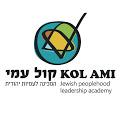 רציונל טיוליםקוּם הִתְהַלֵּךְ בָּאָרֶץ, לְאָרְכָּהּ וּלְרָחְבָּהּ:  כִּי לְךָ, אֶתְּנֶנָּה (בראשית, י"ג, 17)מהותהכרת הארץ היא מערכי היסוד של מכינת קול עמי והיא הדרך לחיזוק האהבה לנופי הארץ, יושביה ומורשתה. אנו מאמינים שזהות ציונית איתנה חייבת להיות נטועה בהכרות אמיתית עם הארץ, דרך הרגליים, בחוויה חושית מלאה ומעמיקה. במהלך המכינה יוצאים החניכים לסיורים וטיולים בחבלי ארץ שונים של ארץ ישראל ולומדים לקראתם ובמהלכם על השטח, העבר, ההווה, האוכלוסיה והמורשת של כל אזור ואתר. החניכים לומדים לנווט, לשרוד בשטח ולטייל, ולומדים באופן הדרגתי כיצד יש להפיק טיול על מרכיביו הלוגיסטיים, התוכניים, החברתיים והערכיים.את הטיול הראשון במכינה על כל מרכיביו מפיקים חברי הצוות בתודעה של "תצוגת תכלית" להוצאת טיול. משם האחריות עוברת באופן מדורג לחניכים, כאשר בטיול "חובק ישראל" לקראת סוף המכינה החניכים מביאים לידי ביטוי את יכולותיהם ונסיונם ומפיקים ומוציאים לפועל את כולו, בליווי הצוות.דגשים לטיוליםלכל טיול יהיה נושא, מטרה ויעדים ולאורם יבנו המסלולים, התכנים והמפגשים במהלכו. כל פעילות צריכה להיות מאושרת ע"י מוקד טבע ולפי הנהלים שמצויינים באישור הטיולבהגעה אל כל מסלול, אתר, חבל ארץ או ישוב תתבצע סקירה אודות המקום- גיאוגרפיה, היסטוריה, אוכלוסיה וכדומה, זאת על מנת להיטיב את ההיכרות עם המקום ולטייל באופן מושכל.לפני כל פעילות בעלת מרכיב סיכון כלשהו (כגון כניסה למים, חציית כבישים, ניווטים), ובכלל זה חניון לילה, יתבצע תדריך בטיחות לכלל המכינה.כל הציוד המכינתי יבדק ויספר לפני, במהלך ובתום הטיול לוודא הימצאותו ותקינותו.שלבים בהוצאת טיולשבעה שבועות לפני הטיולתכנון מקדים של הצוות- מטרותינו, אופן הפעלת וועדת טיולים, לו"ז ההכנהשישה שבועות לפני הטיולשיתוף וועדת טיולים, הצבת מטרות לטיול, לו"ז כללי (יום ותאריך), בחירת אזור הטיול, תכנון לו"ז הוצאת הטיולחמישה שבועות לפניקביעת בעלי תפקידים, קביעת מסלולים ומקומות לינה, התייעצות עם גורמים בשטחארבעה שבועות לפניהוצאת אישור תיאום טיולים ממוקד טבע, סיור שטח, הכנת רשימת ציוד, בירור עלויות מול ספקיםשלושה שבועות לפניסגירת עלויות ותקציב, הזמנות מספקים (כולל אוטובוסים ואבטחה), חלוקת משימות בין המכיניסטים (חוץ מוועדת טיולים)שבועיים לפניהכנת תכנים לטיול, פעילויות והדרכות, הכנת רשימות ציוד לפעילויות, בדיקת תקינות הציוד, וידוא הימצאות ציוד אישישבוע לפניהכנת טבלת שליטה (כ"א, רכבים, לינה, ציוד, קניות), סגירת תיק טיול כולל כל המידע אודותיו ואודות החניכים, וידוא עם מוקד טבע, קניות של ציוד ואוכל קשה, אריזת הציוד המכינתי, הוצאת כסף לקופה קטנהיום לפניבדיקת ציוד אישי, בדיקת מז"א, העמסת רכב המנהלה, הטענת מכשירי קשר/מטענים ניידים, מילוי ג'ריקנים ובקבוקי מים, טלפונים לנהג, למאבטח ולגורמי חוץ אחרים.בשבוע שלאחר הטיולסיכום והפקת לקחים (צוותית ועם וועדת טיולים), מכתבי תודה (במידת הצורך), סגירת תשלומים וחשבונות.